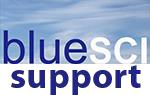 Broomwood Community Wellbeing Centre
Mainwood Road
Timperley
WA15 7JUTalking Therapy Trainee Application FormName: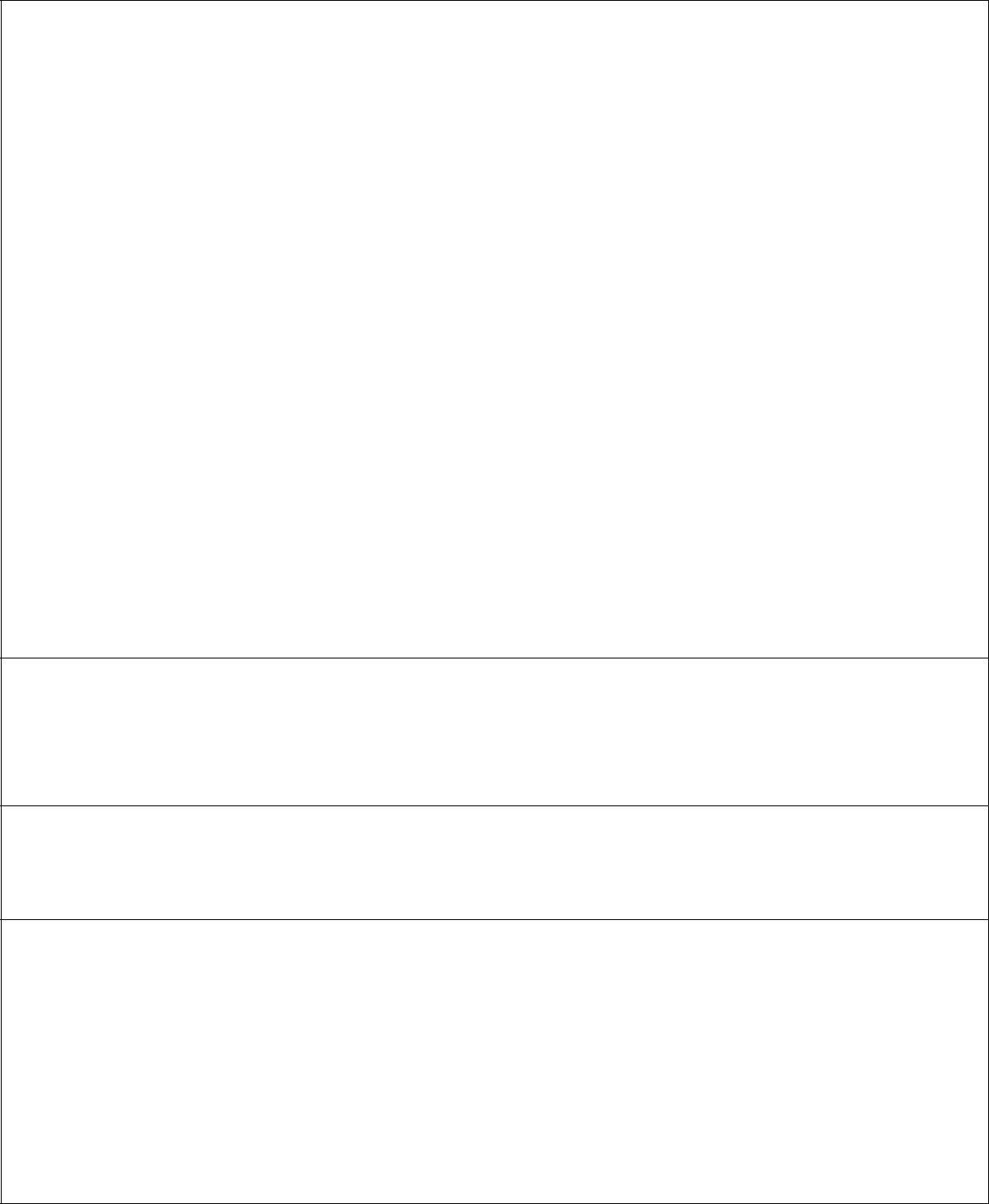 Name of CourseProposed Placement start dateNumber of Client hours required?What is your availability please indicate below: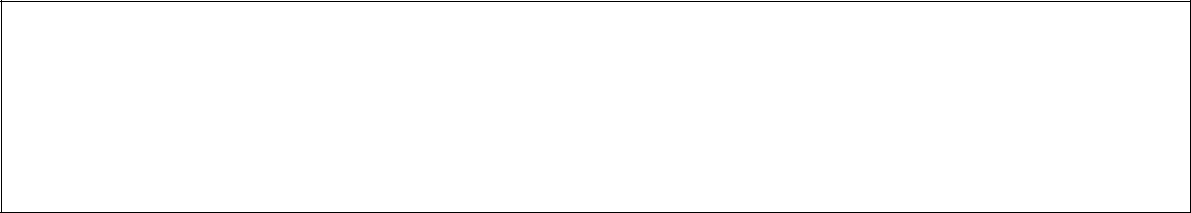 In order to commence Placement at Bluesci you will need to provide the following:Current DBSProfessional Indemnity Insurance CertificateContact details of your Clinical SupervisorPlacement Document from your University to be completed by the Placement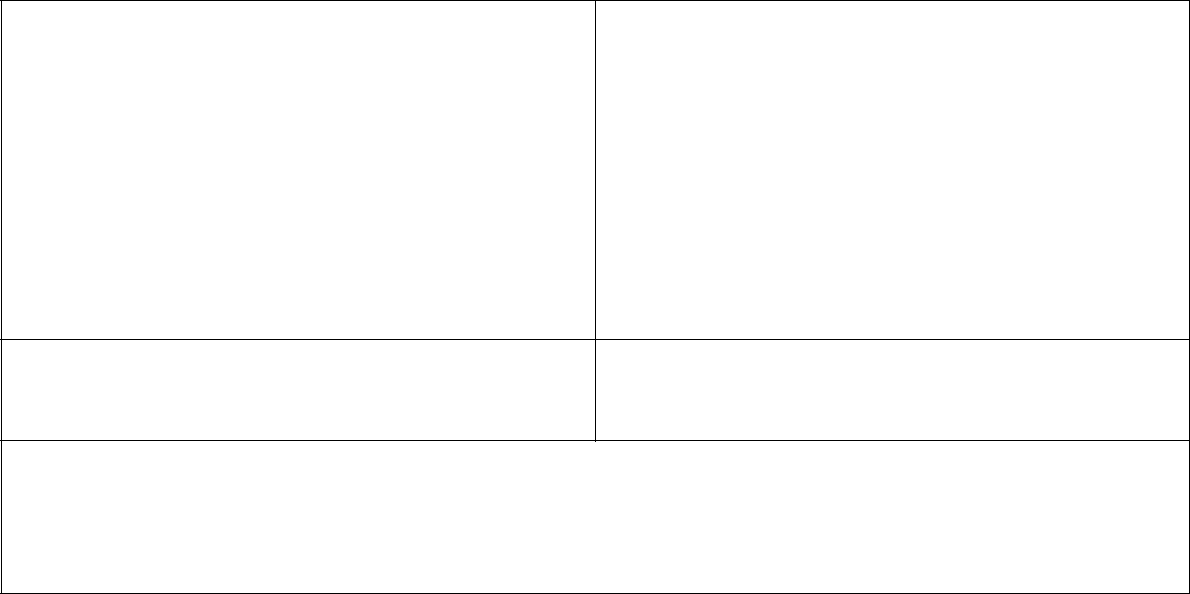 DECLARATION: The above statements are true and correctSigned:	Date:Please return the completed form along with your CV to:email:  enquiries@bluesci.org.uk  Clearly marked in Subject: TRAINEE PLACEMENT	Mobile: 07884268941Date (today):DoB:Gender:Ethnicity:Address (including postcode):Telephone:Mobile:Email:Please attach your CVName of University / Higher EducationMondayAM:PM:TuesdayAM:PM:WednesdayAM:PM:ThursdayAM:PM:FridayAM:PM:SaturdayAM:PMOther:Name of Link Tutor:Name Clinical Supervisor:Contact addressContact addressPhone:Phone:Email address:Email address: